ITTF-PTT Level 2 Coaching Course		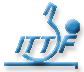 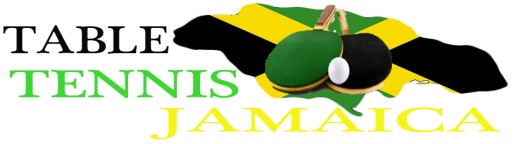 Dates:		December 6 - 11, 2016  Location:	Excelsior High School Auditorium		137 Mountain View Avenue, Kingston 3.		Venue:	The Excelsior High Table Tennis Center is a 10,000 square ft., dedicated table tennis facility with 9 tables.  Eligibility:	Applications for the ITTF Level 2 Course are limited to coaches who meet the following requirements:Currently listed on the ITTF Coaches Registry as a Level 1 CoachMust have attended the ITTF Level 1 Course before December 5, 2015     (1 year between courses)Course Conductor:ITTF Course Conductor/Trainer, Christian Lillieroos will conduct the course.  Coach Lillieroos is one of the most experienced ITTF Course Conductors having conducted courses in 20 countries around the World.  Director and Head Coach, Stephen Grant will serve as the local organizer.Course DescriptionThe ITTF Level 2 Course is a 36 hour course held over six days while holding two (3-hour) sessions each day.  The course material and syllabus can be found in the ITTF Advanced Manual.  This material is a big step “up” from the ITTF Level 1 Course and it is highly recommended that all participants get a copy of the ITTF Advanced Manual one month before the course starts and spend time in study before attending the course.  While the ITTF Level 1 Course is a general preparation course for coaches working with beginners and especially children, the Level 2 Course covers how to teach much higher level technical skills to fulfill the needs of athletes from age 10-15 years old and/or from their 5th to 10th year of development.ITTF Level 2 Course is officially recognized by ITTF and has the following requirements: Attendance at 36 hour course conducted by an ITTF approved Course Conductor Passing both a verbal and practical exam.Grading: The ITTF Level 2 Course offers much higher level of material than that found at the Level 1. There is a two-part test consisting of a verbal and practical exam. The test total is 20. Those that score 5 or higher on each exam pass ITTF L2, but are not eligible to do ITTF L3 in the future and are listed as ITTF Level 2. Those that score 7 on each exam and a total of 15 or higher are eligible to attend ITTF L3 in the future and are listed as ITTF Level 2*. Scores under 5 on either of the 2 exams do not pass the course.After the course, 50 hours coaching practice must be completed. From the 50 hours coaching practice, 5 hours must be supervised by a person appointed by the ITTF Course Conductor. This supervisor evaluates and grades each coach using the “Confidential Coaching Report”   This must be approved by the ITTF Course Conductor, who provides the certificates if all requirements are met.Course Schedule:December 6 - 11, 2016, the ITTF Level 2 Course will be conducted.  There will be 2 sessions each day.Daily sessions are 9am-12pm and 2pm-5pm.Costs:	For Jamaica residents JAM $6,000.00, the cost of the course is sponsored by Jamaica Olympic Association, plus each coach must purchase the ITTF Advanced Manual, available from Table Tennis Jamaica for US $29.95. For International participants US $300 per participants. Lunch is included each day per person. All coaches are responsible for their own transportation and room and board arrangements.Hotel:  TBAend_of_the_skype_highlighting

Entry Form – ITTF Level 2 Course – Excelsior High School Auditorium- 12/06 – 12/11, 2016 Course is limited to the first 20 entries received with deposit.First name: _____________________ Last Name______________________________Street Address: _________________________________________________________City: _____________________ State: _____________	Zip: ___________________		Email: ________________________________Phone: __________________________Please make check payable to:  Jamaica Table Tennis AssociationPlease mail form and deposit US$300/ JM$6,000 to: 211003383Table Tennis Jamaica – For information: "Table Tennis Jamaica" <jamaicatabletennis2011@gmail.com>;Independence Park Limited, National Arena, Kingston 6, Jamaica